ΠΑΡΑΡΤΗΜΑΤΑΠΑΡΑΡΤΗΜΑ Ι – Αναλυτική Περιγραφή Φυσικού και Οικονομικού Αντικειμένου της Σύμβασης ΜΕΡΟΣ Α - ΠΕΡΙΓΡΑΦΗ ΦΥΣΙΚΟΥ ΑΝΤΙΚΕΙΜΕΝΟΥ ΤΗΣ ΣΥΜΒΑΣΗΣΑ.1. ΓΕΝΙΚΑΣτις επόμενες παραγράφους περιγράφεται αρχικά ο σκοπός και στόχοι του χρηματοδοτουμένου έργου “Developing and promoting extreme tourism in Greece Albania cross-border area – EX.TOUR” / Interreg IPA Cross-border Cooperation Programme Greece-Albania 2014-2020, στα πλαίσια του οποίου πραγματοποιείται η παρούσα διακήρυξη. Στη συνέχεια γίνεται αναλυτική περιγραφή των τεχνικών προδιαγραφών του απαιτούμενου αναρριχητικού εξοπλισμού, της τοποθέτησής του καθώς και ανάλυση του προϋπολογισθέντος κόστους.Α.2. ΠΡΟΓΡΑΜΜΑ ΔΙΑΣΥΝΟΡΙΑΚΗΣ ΣΥΝΕΡΓΑΣΙΑΣ EX.TOUR Η διασυνοριακή περιοχή της Ελλάδας και της  Αλβανίας και ειδικότερα οι περιοχές της Κόνιτσας και της Πρεμετής μοιράζονται κοινά φυσικά χαρακτηριστικά ιδιαίτερου κάλους και αξίας που δημιουργούν ιδανικό πεδίο  για την ανάπτυξη εναλλακτικών μορφών τουρισμού. Η αξιοποίηση  αυτών των φυσικών πόρων μπορεί να αποτελέσει έναν από τους κύριους μοχλούς για την βιώσιμη ανάπτυξη στην περιοχή και να συμβάλλει καθοριστικά τόσο στη συνεργασία των δύο χωρών όσο και στη διατήρηση της φυσικής κληρονομίας.  Αυτή ακριβώς είναι και επιδίωξη του έργου «Developing and promoting extreme tourism in Greece Albania cross-border area” με ακρωνύμιο  EX.TOUR  που  υλοποιείται στο πλαίσιο του  Προγράμματος Interreg IPA CBC Programme “Greece – Albania 2014 – 2020”.Πιο συγκεκριμένα, σκοπός του Έργου είναι η προώθηση της βιώσιμης ανάπτυξης της διασυνοριακής  περιοχής της Κόνιτσας και της Πρεμετής μέσα από τη ανάπτυξη του τουρισμού περιπέτειας/ τουρισμού των extreme sports. Ο τουρισμός περιπέτειας είναι ένας από τους ταχύτερα αναπτυσσόμενους τουριστικούς κλάδους στην περιοχή και ιδιαίτερα στην ελληνική περιοχή παρέμβασης. Παρόλα αυτά, η ανάπτυξή του δεν έχει γίνει με τρόπο συστηματικό και παρουσιάζει ένα σημαντικό μειονέκτημα σε σχέση με το διεθνή ανταγωνισμό, που αφορά στην έλλειψη πιστοποιημένων επαγγελματιών στον κλάδο των extreme sports (οδηγοί βουνού, εκπαιδευτές κτλ). Για τον λόγο αυτό, ένα από τα βασικά παραδοτέα του Έργου αφορά στην σύνταξη ολοκληρωμένης μελέτης και οδικού χάρτη για τη δημιουργία Σχολής Extreme Sports (Extreme Sports School), από την οποία θα αποφοιτούν πιστοποιημένοι επαγγελματίες στο χώρο του τουρισμού περιπέτειας. Στο πλαίσιο αυτής της δράσης θα πραγματοποιηθεί και η αποκατάσταση της Αναγνωστοπουλείου Σχολής στην Κόνιτσα, που θα αποτελέσει και την έδρα της Σχολής Extreme Sports. Το  Έργο Περιλαμβάνει τα ακόλουθα Πακέτα Εργασίας:WP1: Διαχείριση και συντονισμός δράσεων του έργουWP2: Επικοινωνία & Διάχυση WP3: Κατασκευή υποδομών extreme sportsWP4: Προώθηση του Τουρισμού ΠεριπέτειαςWP5: Δράσεις εκτός της επιλέξιμη περιοχής: Συμμετοχή σε δύο διεθνείς εκθέσεις στον τομέα του τουρισμού περιπέτειας Το εταιρικό σχήμα του έργου αποτελείται από τους κάτωθι εταίρους:Περιφέρεια Ηπείρου – Επικεφαλής ΕταίροςΔήμος Κόνιτσας – ΕταίροςΔήμος Πρεμετής – ΕταίροςΤα κύρια παραδοτέα του έργου είναι: Η σύνταξη μελέτης για την ανάπτυξη πιστοποιημένων προγραμμάτων κατάρτισης για τους επαγγελματίες των extreme sports. Η μελέτη θα παράσχει ένα αναλυτικό σχέδιο για την ίδρυση της Σχολής Extreme Sports.Η αποκατάσταση της “Αναγνωστοπουλείου Σχολής”: Ο πρώτος όροφος του ιστορικού κτιρίου θα ανακαινιστεί για να φιλοξενήσει τη Σχολή Εκπαιδευτών Extreme Sports. Η κατασκευή  αναρριχητικών πεδίων στην Κόνιτσα  και στην Πρεμετή. Η σύνταξη ολοκληρωμένου στρατηγικού σχεδίου για την προώθηση του τουρισμού περιπέτειας στη διασυνοριακή περιοχή.Η οργάνωση θερινής κατασκήνωσης (summer camp).Η κατασκήνωση  θα αποτελέσει το βασικό εργαλείο προώθησης τόσο του έργου, όσο και του τουρισμού περιπέτειας. Θα  φιλοξενήσει επαγγελματίες του αθλητισμού περιπέτειας, οι οποίοι θα συμμετάσχουν σε εκδηλώσεις επίδειξης και σε διαγωνισμό αναρρίχησης. Φοιτητές, μαθητές και άτομα με ειδικές ανάγκες από τα τοπικά ιδρύματα της διασυνοριακής περιοχής θα κληθούν να συμμετάσχουν στις εκδηλώσεις για να εξοικειωθούν με τον αθλητισμό περιπέτειας. Η συμμετοχή σε θεματικές τουριστικές εκθέσεις για την προώθηση της διασυνοριακής περιοχής ως ενιαίου τουριστικού προορισμού. Η παραγωγή υλικού επικοινωνίας και διάχυσης και η δημιουργία βίντεο για την προώθηση του τουρισμού περιπέτειας. Α.3. ΦΥΣΙΚΟ ΑΝΤΙΚΕΙΜΕΝΟ ΤΗΣ ΣΥΜΒΑΣΗΣ Α.3.1. Σκοπός και Στόχοι του ΑναδόχουΗ προμήθεια και η τοποθέτηση του εξοπλισμού του Αναδόχου αφορά δράση που περιλαμβάνεται στο WP3 του εγκεκριμένου διασυνοριακού προγράμματος EX.TOUR με τίτλο «Κατασκευή υποδομών extreme sports» και αντικείμενο τους είναι η «Διάνοιξη αναρριχητικών διαδρομών στην Κόνιτσα». Αναλυτικότερα αφορά το παραδοτέο 3.2.1 (Διάνοιξη αναρριχητικών διαδρομών στην Κόνιτσα ) και χωρίζεται στα εξής Πακέτα Εργασίας:ΠΕ 1: Οριστικοποίηση επιλεγμένων διαδρομών, προμήθεια και τοποθέτηση του απαιτούμενου αναρριχητικού εξοπλισμούΠΕ 2: Διάνοιξη αναρριχητικών διαδρομών και σήμανσηΠΕ 3: Επιθεώρηση δημιουργούμενων διαδρομών και τεύχος τεκμηρίωσης.Πίνακας Α.1: Μέγιστη εκτιμώμενη τιμή ανά Πακέτο εργασίαςΠίνακας Α.2: Ενδεικτικό χρονοδιάγραμμα υλοποίησης της σύμβασηςΠίνακας Α.3: Λίστα Παραδοτέων Tο παραδοτέο 2 πρέπει σε κάθε περίπτωση να φέρει το λογότυπο του έργου και του Προγράμματος και να είναι σύμφωνα με τον επικαιροποιημένο  Οδηγό Ενημέρωσης και Δημοσιότητας του Προγράμματος  Interreg IPA CBC Programme “Greece – Albania 2014 – 2020”. Ο Ανάδοχος υποχρεούται να διασφαλίσει την υψηλή ποιότητα και αισθητική του παραδοτέου.Α.3.2. Αναλυτική περιγραφή φυσικού αντικειμένουΜε βάση την από 18/04/2019 Σύμβαση Διαβαθμιδικής Συνεργασίας μεταξύ του Δήμου Κόνιτσας έχουν εκπονηθεί οι εξής μελέτες:«Έρευνα και συλλογή στοιχείων για τη διάνοιξη αναρριχητικών διαδρομών σε διάφορες τοποθεσίες της Κόνιτσας - Εν δυνάμει Αναρριχητικά πεδία στην περιοχή της Κόνιτσας» «Μελέτη Περιβαλλοντικών Επιπτώσεων για τη διάνοιξη αναρριχητικών διαδρομών στο Δήμο Κόνιτσας»Από τις μελέτες αυτές αλλά και τον διαθέσιμο κανονισμό της Ελληνικής Ομοσπονδίας Ορειβασίας – Αναρρίχησης (Ε.Ο.Ο.Α.) έχουν προκύψει:Τα διαθέσιμα προς διάνοιξη και δημιουργία αναρριχητικών διαδρομών πεδία στο Δήμο ΚόνιτσαςΟ προτεινόμενος εξοπλισμός για συνολικά 80 αναρριχητικές διαδρομές καθώς και  η διαδικασία τοποθέτησης του Η εκτίμηση του κόστους των προτεινόμενων πακέτων εργασίαςΟι μελέτες αυτές αποτελούν αναπόσπαστο κομμάτι της παρούσας διακήρυξης και στη συνέχεια αναφέρονται συνοπτικά τα βασικά τους συμπεράσματα και προτάσεις.Α.3.2.1.  Αναρριχητικά ΠεδίαΟι περιοχές που επιλέχθηκαν και διερευνήθηκαν στα πλαίσια των αναφερόμενων μελετών συνοψίζονται γεωγραφικά στον παρακάτω Πίνακα Α.3.Πίνακας Α.4.: Προτεινόμενες αναρριχητικές διαδρομέςΠίνακας Α.5.: Εν δυνάμει αναρριχητικές διαδρομές ανά προτεινόμενο πεδίοΑπό τα ανωτέρω που περιγράφονται αναλυτικά και στην επισυναπτόμενη μελέτη, θα επιλεχθούν  εντός του πρώτου μήνα από την υπογραφή της σύμβασης συνολικά 80 αναρριχητικές διαδρομές προς διάνοιξη. Η επιλογή και οριστικοποίηση θα γίνει σε συνεννόηση με το Δήμο Κόνιτσας, μετά από επιθεώρηση των προτεινόμενων πεδίων από τον Ανάδοχο και διερεύνηση όλων των απαιτούμενων παραγόντων για τη διάνοιξη και λειτουργία των αναρριχητικών πεδίων.Α.3.2.2.  Προτεινόμενος εξοπλισμός και διάνοιξη αναρριχητικών διαδρομώνΑπό τη μελέτη και με βάση τον εκτιμώμενο προϋπολογισμό ανά υλικό ή εργασία προκύπτουν τα παρακάτω. Επισημαίνεται ότι για 80 υπολογισμένες διαδρομές των 10-30 μέτρων μέσου ύψους προκύπτουν 1.500-2.400 μέτρα μήκους διαδρομών. Η ασφάλιση των διαδρομών θα γίνει σύμφωνα με τους διεθνείς κανόνες ασφαλείας και τις ισχύουσες προδιαγραφές και πρότυπα. Τηρούνται ως προς το ελάχιστο οι προδιαγραφές τοποθέτησης και αντοχής υλικών όπως ισχύουν σύμφωνα με το STANDARD UIAA 123 της UIAA (Διεθνής Ένωση Ορειβατικών Οργανώσεων) και τα στοιχεία εναρμονισμένου Ευρωπαϊκού προτύπου EN 959 «Εξοπλισμός ορειβασίας Αγκυρώσεις βράχου – Απαιτήσεις ασφαλείας και μέθοδοι δοκιμών».Α.Τ. 1 Διάνοιξη Αναρριχητικών Διαδρομών Η διάνοιξη αναρριχητικών διαδρομών  περιλαμβάνει τις εξής ενέργειες: Αναγνώριση και διάνοιξη των διαδρομών σύμφωνα με τους κανόνες ασφαλούς και άρτιας τεχνικά διέλευσης από κατακόρυφα τμήματα βράχου και σύμφωνα με τις απαιτήσεις του προτύπου της Ε.Ο.Ο.Α.Καθορισμός των διαδρομών και των περιοχών διέλευσης καθώς και των ανάντη αυτών περιοχών σε απόσταση τουλάχιστον 1,00 μέτρου από τον άξονα διέλευσης από σαθρά και αποκολλημένα κομμάτια βράχου, καθώς και η κατακρήμνιση μεγαλύτερων βραχοτεμαχίων.Βαθμολόγηση της κάθε διαδρομής ή και των επί μέρους τμημάτων της σύμφωνα με το Γαλλικό πρότυπο βαθμολόγησης τεχνικής δυσκολίας αναρριχητικών διαδρομών.Σύνολο διαδρομών: 80Τιμή ανά διαδρομή: 70,00 € (προ Φ.Π.Α.)Α.Τ. 2 Πίνακας πληροφοριών αναρριχητικών διαδρομών – πεδίωνΟ πίνακας πληροφοριών των αναρριχητικών διαδρομών και πεδίων θα τοποθετείται στη βάση του κάθε πεδίου και θα παρέχει όλες τις απαραίτητες πληροφορίες για το πεδίο αλλά και τις διαθέσιμες διαδρομές (αριθμός διαδρομών, επίπεδο δυσκολίας, ύψος κλπ). Θα είναι μεταλλική πινακίδα διαστάσεων τουλάχιστον 60x70 εκατοστά.Σύνολο πινακίδων: 5Τιμή ανά τμχ: 262,84 € (προ Φ.Π.Α.)Α.Τ. 3 Ταμπελάκια σήμανσης αναρριχητικών διαδρομών Ταμπελάκια ονομασίας και βαθμολογίας αναρριχητικών διαδρομώνΣύνολο τμχ: 132 (1 ανά 20 μέτρα + 10%)Τιμή ανά τμχ: 3,00 € (προ Φ.Π.Α.)Α.Τ. 4  Πλακέτα ασφάλισης από ανοξείδωτο χάλυβα Μ10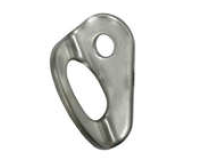 Πλακέτα ασφάλισης για χρήση με κοχλιωτό εκτονούμενο βύσμα αγκύρωσης με ελάχιστη αντοχή 25 KN. Το υλικό θα είναι κατασκευασμένο από ανοξείδωτο χάλυβα άριστης ποιότητας κατά AISI304L. Ενδείκνυται για την ενδιάμεση ασφάλιση διαδρομών.Σύνολο τμχ: 1.320 (Προτείνεται η προμήθεια επιπλέον 10% σε ποσότητα για λόγους πιθανής αντικατάστασης κατά τη διαδικασία τοποθέτησης 1 ανά 2 μέτρα = 1.200 +10% = 1.320 τμχ) Τιμή ανά τμχ: 4,51 € (προ Φ.Π.Α.)Περιλαμβάνεται η προμήθεια των υλικών επί τόπου του πεδίου σύμφωνα πάντα με τις τεχνικές προδιαγραφές και τις οδηγίες του επιβλέποντος, η εργασία τοποθέτησης τους σε οποιαδήποτε στάθμη από το έδαφος και γενικότερα όλα τα απαιτούμενα μικροϋλικά για την έντεχνη τοποθέτηση.Α.Τ. 5  Ανοξείδωτο ρελέ δύο βυσμάτων Μ10 με κρίκο και καραμπίνερ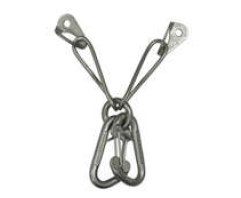 Αγκύρια (κοχλιωτά ή κόλλας) ενωμένα με αλυσίδα, με 2 καραμπίνερ καθέλκυσης σε μόνιμη εμπλοκή. Ενδείκνυνται για τη δημιουργία ρελέ διαδρομών μιας σχοινιάς πολύ συχνά επαναλαμβανόμενων (έχουν μεγαλύτερη διάρκεια ζωής, σε σχέση με τα ρελέ που αποτελούνται από δύο αγκύρια με καραμπίνερ καθέλκυσης σε μόνιμη εμπλοκή σε διαγώνια διάταξη, σε συνθήκες συχνής χρήσης).Σύνολο τμχ: 132 (Προτείνεται η προμήθεια επιπλέον 10% σε ποσότητα για λόγους πιθανής αντικατάστασης κατά τη διαδικασία τοποθέτησης 1 ανά 20 μέτρα = 120 +10% = 132 τμχ)Τιμή ανά τμχ: 62,81 € (προ Φ.Π.Α.)Περιλαμβάνεται η προμήθεια των υλικών επί τόπου του πεδίου σύμφωνα πάντα με τις τεχνικές προδιαγραφές και τις οδηγίες του επιβλέποντος, η εργασία τοποθέτησης τους σε οποιαδήποτε στάθμη από το έδαφος και γενικότερα όλα τα απαιτούμενα μικροϋλικά για την έντεχνη δημιουργία της κάθε διαδρομής.Α.Τ. 6 Βύσμα διπλής εκτόνωσης από ανοξείδωτο χάλυβα Μ10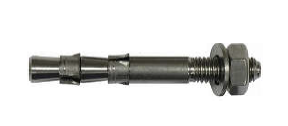 Κοχλιωτό εκτονούμενο βύσμα αγκύρωσης με ελάχιστη αντοχή 25 KN. Το υλικό θα είναι κατασκευασμένο από ανοξείδωτο χάλυβα άριστης ποιότητας κατά AISI304L. Ενδείκνυται για την αγκύρωση πλακετών ασφάλισης σε σκληρό πέτρωμα (γρανίτης, ασβεστόλιθος κλπ., σύμφωνα πάντα με τις οδηγίες του κατασκευαστή του). Περιλαμβάνεται η προμήθεια των υλικών επί τόπου του πεδίου σύμφωνα πάντα με τις τεχνικές προδιαγραφές και τις οδηγίες του επιβλέποντος, η εργασία τοποθέτησης τους σε οποιαδήποτε στάθμη από το έδαφος και γενικότερα όλα τα απαιτούμενα μικροϋλικά για την έντεχνη τοποθέτηση του βύσματος.Σύνολο τμχ: 1.560 (1 για κάθε πλακέτα και 2 για κάθε ρελέ)Τιμή ανά τμχ: 5,60 € (προ Φ.Π.Α.)Περιλαμβάνεται η προμήθεια των υλικών επί τόπου του πεδίου σύμφωνα πάντα με τις τεχνικές προδιαγραφές και τις οδηγίες του επιβλέποντος, η εργασία τοποθέτησης τους σε οποιαδήποτε στάθμη από το έδαφος και γενικότερα όλα τα απαιτούμενα μικροϋλικά για την έντεχνη δημιουργία της κάθε διαδρομής.Α.Τ. 7 Επιθεώρηση διαδρομής άνευ αντικατάστασης υλικώνΠεριλαμβάνεται η ανάβαση και η κατάβαση μιας υπάρχουσας διαδρομής από έμπειρο αναρριχητή και ο έλεγχος των εξαρτημάτων (ρελέ – βύσματα – πλακέτες – καραμπίνερ). Δεν περιλαμβάνεται η εργασία αντικατάστασης των υλικών.Σύνολο διαδρομών: 80 Τιμή ανά διαδρομή: 50,00 € (προ Φ.Π.Α.)Α.Τ. 8 Τεκμηρίωση διαδρομώνΤεύχος με την αναλυτική περιγραφή και γραφική αποτύπωση σε φωτογραφικό υπόβαθρο των διανοιχθέντων διαδρομών. Θα συμπεριλαμβάνονται και όλες οι απαραίτητες πληροφορίες των πεδίων και των διαδρομών για μελλοντικές δράσεις δημοσιότητας. Επιπλέον, στο τεύχος θα περιλαμβάνεται και η έκθεση ορθής διάνοιξης διαδρομών και τήρησης των σχετικών κανονισμών υπογεγραμμένη από τον Υπεύθυνο του έργου. Σύνολο τευχών: 1Τιμή ανά τεύχος: 2.000,00 € (προ Φ.Π.Α.)ΜΕΡΟΣ Β - ΟΙΚΟΝΟΜΙΚΟ ΑΝΤΙΚΕΙΜΕΝΟ ΤΗΣ ΣΥΜΒΑΣΗΣΧρηματοδότηση: Η παρούσα σύμβαση χρηματοδοτείται από πιστώσεις του Ευρωπαϊκού Προγράμματος Interreg IPA II Cross-border Cooperation Programme Greece-Albania 2014-2020, στο πλαίσιο της πράξης Developing and promoting extreme tourism in Greece Albania cross-border area – EX.TOUR.Εκτιμώμενη μέγιστη αξία σύμβασης σε ευρώ, χωρίς ΦΠΑ  : 36.290,32 € σύμφωνα με τον εκτιμώμενο προϋπολογισμό όπως περιγράφεται στο συνοδευτικό τεύχος της Μελέτης Περιβαλλοντικών Επιπτώσεων για τη «ΔΙΑΝΟΙΞΗ ΑΝΑΡΡΙΧΗΤΙΚΩΝ ΔΙΑΔΡΟΜΩΝ ΣΕ ΔΙΑΦΟΡΕΣ ΤΟΠΟΘΕΣΙΕΣ ΤΗΣ ΕΠΑΡΧΙΑΣ ΚΟΝΙΤΣΑΣ» που εκπονήθηκε στα πλαίσια της Προγραμματικής Συμφωνίας μεταξύ της Περιφέρειας Ηπείρου και του Δήμου Κόνιτσας.ΠΑΡΑΡΤΗΜΑ ΙΙ –  Υπόδειγμα Οικονομικής προσφοράςΗ Οικονομική Προσφορά συντάσσεται με βάση το αναγραφόμενο στην παρούσα κριτήριο ανάθεσης (πλέον συμφέρουσα από οικονομική άποψη προσφορά βάσει τιμής).Η εκτιμώμενη μέγιστη τιμή της παρεχόμενης υπηρεσίας είναι σε ευρώ, ήτοι €36.290,32 μη συμπεριλαμβανομένου  ΦΠΑ. ΤΟΠΟΣ-ΗΜΕΡΟΜΗΝΙΑ: ……………………………………………………………………….  ΓΙΑ ΤΟ ΔΙΑΓΩΝΙΖΟΜΕΝΟ: ΣΦΡΑΓΙΔΑ ΚΑΙ ΥΠΟΓΡΑΦΗ: ........................................………………………ΠΑΡΑΡΤΗΜΑ ΙΙΙ – Υπόδειγμα πίνακα έργων για την τεκμηρίωση εμπειρίας Όπου «ΠΑΡΟΥΣΑ ΦΑΣΗ»: ολοκληρωμένο επιτυχώς / σε εξέλιξηΠΑΡΑΡΤΗΜΑ ΙV – Υπόδειγμα πίνακα στοιχείων ομάδας έργουΠΑΡΑΡΤΗΜΑ V- Υπόδειγμα Υ/Δ  μελών ομάδας έργου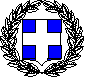 ΥΠΕΥΘΥΝΗ ΔΗΛΩΣΗ(άρθρο 8 Ν.1599/1986)Η ακρίβεια των στοιχείων που υποβάλλονται με αυτή τη δήλωση μπορεί να ελεγχθεί με βάση το αρχείο άλλων υπηρεσιών (άρθρο 8,παρ. 4 Ν. 1599/1986)Ημερομηνία:      ../../20...Ο – Η Δηλών(Υπογραφή)(1) Αναγράφεται από τον ενδιαφερόμενο πολίτη ή Αρχή ή η Υπηρεσία του δημόσιου τομέα, που απευθύνεται η αίτηση.(2) Αναγράφεται ολογράφως. (3) «Όποιος εν γνώσει του δηλώνει ψευδή γεγονότα ή αρνείται ή αποκρύπτει τα αληθινά με έγγραφη υπεύθυνη δήλωση του άρθρου 8 τιμωρείται με φυλάκιση τουλάχιστον τριών μηνών. Εάν ο υπαίτιος αυτών των πράξεων σκόπευε να προσπορίσει στον εαυτόν του ή σε άλλον περιουσιακό όφελος βλάπτοντας τρίτον ή σκόπευε να βλάψει άλλον, τιμωρείται με κάθειρξη μέχρι 10 ετών.(4) Σε περίπτωση ανεπάρκειας χώρου η δήλωση συνεχίζεται στην πίσω όψη της και υπογράφεται από τον δηλούντα ή την δηλούσαΠακέτο ΕργασίαςΜέγιστη Εκτιμώμενη ΤιμήΠακέτο Εργασίας 130.616,00 € (συμπεριλαμβανομένου Φ.Π.Α.)Πακέτο Εργασίας 26.944,00 € (συμπεριλαμβανομένου Φ.Π.Α.)Πακέτο Εργασίας 37.440,00 € (συμπεριλαμβανομένου Φ.Π.Α.)Σύνολο45.000,00€ (συμπεριλαμβανομένου Φ.Π.Α.)ΦΑΣΗ ΑΦΑΣΗ ΑΦΑΣΗ ΒΦΑΣΗ ΒΦΑΣΗ ΒΦΑΣΗ ΒΦΑΣΗ ΒΦΑΣΗ ΒΦΑΣΗ ΒΦΑΣΗ ΒΦΑΣΗ ΒΦΑΣΗ ΒΠΑΚΕΤΟ ΕΡΓΑΣΙΑΣ1ος ΜΗΝΑΣ1ος ΜΗΝΑΣ2ος ΜΗΝΑΣ2ος ΜΗΝΑΣ3ος ΜΗΝΑΣ3ος ΜΗΝΑΣ4ος ΜΗΝΑΣ4ος ΜΗΝΑΣ5ος ΜΗΝΑΣ5ος ΜΗΝΑΣ6ος ΜΗΝΑΣ6ος ΜΗΝΑΣΠΕ11.1 Οριστικοποίηση διαδρομών1.2 Προμήθεια εξοπλισμού και τοποθέτησηΠΕ22.1 Διάνοιξη διαδρομών 2.2 Λοιπές εργασίες (Σήμανση, πίνακες κλπ)ΠΕ33.1 Επιθεώρηση διαδρομών3.2 Τεύχος τεκμηρίωσης Παραδοτέα Πακέτα ΕργασίαςΠ.1 Εξοπλισμός αναρριχητικών διαδρομώνΠΕ 1Π.2 Τεύχος τεκμηρίωσης αναρριχητικών διαδρομώνΠΕ 2 και ΠΕ 3ΤΟΠΟΘΕΣΙΑΣΥΝΤΕΤΑΓΜΕΝΕΣ (ΕΓΣΑ87)ΣΥΝΤΕΤΑΓΜΕΝΕΣ (ΕΓΣΑ87)ΑΝΑΠΤΥΓΜΑ ΔΙΑΔΡΟΜΩΝΤΟΠΟΘΕΣΙΑXYΑΝΑΠΤΥΓΜΑ ΔΙΑΔΡΟΜΩΝΑΜΑΡΑΝΤΟΣ Τ1221583,7834451070,43215-30 mΑΜΑΡΑΝΤΟΣ Τ2221378,69424451734,84915-45 mΑΜΑΡΑΝΤΟΣ Τ3221483,22694452115,789<15 mΦΑΡΑΓΓΙ ΜΠΟΥΣΙ222558,6124440116,49915-30mΚΟΥΚΟΣ - ΕΞΟΧΗ220630,7684443044,114>100mΚΛΕΙΔΩΝΙΑ Τ1215550,51574429310,549<20 mΚΛΕΙΔΩΝΙΑ Τ2215814,48294429430,707>100mΚΛΕΙΔΩΝΙΑ Τ3216005,53944429297,268>100mΚΛΕΙΔΩΝΙΑ Τ4215263,9384429412,05715-40 mΚΑΛΟΒΡΥΣΗ Τ1210771,5344441302,263<20 mΚΑΛΟΒΡΥΣΗ Τ2210914,38264441514,25<20mΠροτεινόμενο πεδίοΕκτίμηση αριθμού διαδρομώνΑΜΑΡΑΝΤΟΣ Τ1< 8ΑΜΑΡΑΝΤΟΣ Τ24-6ΑΜΑΡΑΝΤΟΣ Τ34-6ΦΑΡΑΓΓΙ ΜΠΟΥΣΙ (άνω διάζωμα)>40ΦΑΡΑΓΓΙ ΜΠΟΥΣΙ (κάτω διάζωμα)>40ΚΟΥΚΟΣ - ΕΞΟΧΗ>50ΚΛΕΙΔΩΝΙΑ Τ110ΚΛΕΙΔΩΝΙΑ Τ230ΚΛΕΙΔΩΝΙΑ Τ320ΚΛΕΙΔΩΝΙΑ Τ420ΚΑΛΟΒΡΥΣΗ Τ140-50ΚΑΛΟΒΡΥΣΗ Τ220-30Α/ΑΠΕΡΙΓΡΑΦΗΜΟΝΑΔΑ ΠΟΣΟΤΗΤΑΤΙΜΗ ΜΟΝΑΔΟΣ €ΚΟΣΤΟΣΑ.Τ.1Διάνοιξη Αναρριχητικών Διαδρομών ΤΜΧ. 80           70,00 €         5.600,00 € Α.Τ.2Πίνακας πληροφοριών αναρριχητικών διαδρομών – πεδίωνΤΜΧ. 5         262,84 €         1.314,20 € Α.Τ.3Ταμπελάκια σήμανσης αναρριχητικών διαδρομών ΤΜΧ. 132             3,00 €            396,00 € Α.Τ.4Πλακέτα ασφάλισης από ανοξείδωτο χάλυβα Μ10ΤΜΧ. 1.320             4,51 €         5.953,20 € Α.Τ.5Ανοξείδωτο ρελέ δύο βυσμάτων Μ10 με κρίκο και καραμπίνερΤΜΧ. 132           62,81 €         8.290,92 € Α.Τ.6Βύσμα διπλής εκτόνωσης από ανοξείδωτο χάλυβα Μ10ΤΜΧ. 1.560             5,60 €         8.736,00 € Α.Τ.7Επιθεώρηση διαδρομής άνευ αντικατάστασης υλικώνΤΜΧ. 80           50,00 €         4.000,00 € Α.Τ.8Τεκμηρίωση διαδρομώνΤΜΧ. 1       2.000,00 €         2.000,00 €   ΠΙΝΑΚΑΣ B. 1. ΕΚΤΙΜΩΜΕΝΟΣ ΠΡΟΫΠΟΛΟΓΙΣΜΟΣ ΓΙΑ ΔΙΑΝΟΙΞΗ 80 ΑΝΑΡΡΙΧΗΤΙΚΩΝ ΔΙΑΔΡΟΜΩΝ ΣΤΟ ΔΗΜΟ ΚΟΝΙΤΣΑΣ   ΠΙΝΑΚΑΣ B. 1. ΕΚΤΙΜΩΜΕΝΟΣ ΠΡΟΫΠΟΛΟΓΙΣΜΟΣ ΓΙΑ ΔΙΑΝΟΙΞΗ 80 ΑΝΑΡΡΙΧΗΤΙΚΩΝ ΔΙΑΔΡΟΜΩΝ ΣΤΟ ΔΗΜΟ ΚΟΝΙΤΣΑΣ   ΠΙΝΑΚΑΣ B. 1. ΕΚΤΙΜΩΜΕΝΟΣ ΠΡΟΫΠΟΛΟΓΙΣΜΟΣ ΓΙΑ ΔΙΑΝΟΙΞΗ 80 ΑΝΑΡΡΙΧΗΤΙΚΩΝ ΔΙΑΔΡΟΜΩΝ ΣΤΟ ΔΗΜΟ ΚΟΝΙΤΣΑΣ   ΠΙΝΑΚΑΣ B. 1. ΕΚΤΙΜΩΜΕΝΟΣ ΠΡΟΫΠΟΛΟΓΙΣΜΟΣ ΓΙΑ ΔΙΑΝΟΙΞΗ 80 ΑΝΑΡΡΙΧΗΤΙΚΩΝ ΔΙΑΔΡΟΜΩΝ ΣΤΟ ΔΗΜΟ ΚΟΝΙΤΣΑΣ ΣΥΝΟΛΟ       36.290,32 €   ΠΙΝΑΚΑΣ B. 1. ΕΚΤΙΜΩΜΕΝΟΣ ΠΡΟΫΠΟΛΟΓΙΣΜΟΣ ΓΙΑ ΔΙΑΝΟΙΞΗ 80 ΑΝΑΡΡΙΧΗΤΙΚΩΝ ΔΙΑΔΡΟΜΩΝ ΣΤΟ ΔΗΜΟ ΚΟΝΙΤΣΑΣ   ΠΙΝΑΚΑΣ B. 1. ΕΚΤΙΜΩΜΕΝΟΣ ΠΡΟΫΠΟΛΟΓΙΣΜΟΣ ΓΙΑ ΔΙΑΝΟΙΞΗ 80 ΑΝΑΡΡΙΧΗΤΙΚΩΝ ΔΙΑΔΡΟΜΩΝ ΣΤΟ ΔΗΜΟ ΚΟΝΙΤΣΑΣ   ΠΙΝΑΚΑΣ B. 1. ΕΚΤΙΜΩΜΕΝΟΣ ΠΡΟΫΠΟΛΟΓΙΣΜΟΣ ΓΙΑ ΔΙΑΝΟΙΞΗ 80 ΑΝΑΡΡΙΧΗΤΙΚΩΝ ΔΙΑΔΡΟΜΩΝ ΣΤΟ ΔΗΜΟ ΚΟΝΙΤΣΑΣ   ΠΙΝΑΚΑΣ B. 1. ΕΚΤΙΜΩΜΕΝΟΣ ΠΡΟΫΠΟΛΟΓΙΣΜΟΣ ΓΙΑ ΔΙΑΝΟΙΞΗ 80 ΑΝΑΡΡΙΧΗΤΙΚΩΝ ΔΙΑΔΡΟΜΩΝ ΣΤΟ ΔΗΜΟ ΚΟΝΙΤΣΑΣ Φ.Π.Α. 24%        8.709,68 €   ΠΙΝΑΚΑΣ B. 1. ΕΚΤΙΜΩΜΕΝΟΣ ΠΡΟΫΠΟΛΟΓΙΣΜΟΣ ΓΙΑ ΔΙΑΝΟΙΞΗ 80 ΑΝΑΡΡΙΧΗΤΙΚΩΝ ΔΙΑΔΡΟΜΩΝ ΣΤΟ ΔΗΜΟ ΚΟΝΙΤΣΑΣ   ΠΙΝΑΚΑΣ B. 1. ΕΚΤΙΜΩΜΕΝΟΣ ΠΡΟΫΠΟΛΟΓΙΣΜΟΣ ΓΙΑ ΔΙΑΝΟΙΞΗ 80 ΑΝΑΡΡΙΧΗΤΙΚΩΝ ΔΙΑΔΡΟΜΩΝ ΣΤΟ ΔΗΜΟ ΚΟΝΙΤΣΑΣ   ΠΙΝΑΚΑΣ B. 1. ΕΚΤΙΜΩΜΕΝΟΣ ΠΡΟΫΠΟΛΟΓΙΣΜΟΣ ΓΙΑ ΔΙΑΝΟΙΞΗ 80 ΑΝΑΡΡΙΧΗΤΙΚΩΝ ΔΙΑΔΡΟΜΩΝ ΣΤΟ ΔΗΜΟ ΚΟΝΙΤΣΑΣ   ΠΙΝΑΚΑΣ B. 1. ΕΚΤΙΜΩΜΕΝΟΣ ΠΡΟΫΠΟΛΟΓΙΣΜΟΣ ΓΙΑ ΔΙΑΝΟΙΞΗ 80 ΑΝΑΡΡΙΧΗΤΙΚΩΝ ΔΙΑΔΡΟΜΩΝ ΣΤΟ ΔΗΜΟ ΚΟΝΙΤΣΑΣ ΓΕΝΙΚΟ ΣΥΝΟΛΟ45.000,00 €ΔΙΑΓΩΝΙΣΜΟΣ:Προμήθεια και τοποθέτηση εξοπλισμού για τη Διάνοιξη αναρριχητικών διαδρομών του  Δήμου Κόνιτσας στο πλαίσιο του έργου “Developing and promoting extreme tourism in Greece Albania cross-border area – EX.TOUR”ΑΡΙΘΜΟΣ ΔΙΑΚΗΡΥΞΗΣ:……………../…………./…………2019ΑΝΑΘΕΤΟΥΣΑ ΑΡΧΗ:ΔΗΜΟΣ ΚΟΝΙΤΣΑΣ  ΣΤΟΙΧΕΙΑ ΠΡΟΣΦΕΡΟΝΤΟΣ:ΠΙΝΑΚΑΣ 1: Αναλυτική Οικονομική Προσφορά ΑναδόχουΠΙΝΑΚΑΣ 1: Αναλυτική Οικονομική Προσφορά ΑναδόχουΠΑΚΕΤΑ ΕΡΓΑΣΙΑΣ (ΠΕ)ΕΚΤΙΜΩΜΕΝΗ ΜΕΓΙΣΤΗ ΤΙΜΗ (σε Ευρώ συμπεριλαμβανομένου ΦΠΑ)ΠΕ 1  Οριστικοποίηση επιλεγμένων διαδρομών και προμήθεια απαιτούμενου αναρριχητικού εξοπλισμού30.616,00 €Ε.1.1. Προμήθεια και τοποθέτηση εξοπλισμού30.616,00 €ΠΕ 2 Διάνοιξη αναρριχητικών διαδρομών 6.944,00 €Ε.2.1 Διάνοιξη διαδρομών6.944,00 €ΠΕ 3 Επιθεώρηση δημιουργούμενων διαδρομών και τεύχος τεκμηρίωσης7.440,00 €Ε.3.1 Επιθεώρηση διαδρομών 4.960,00 €Ε.3.2 Τεύχος τεκμηρίωσης αναρριχητικών διαδρομών2.480,00 €ΠΙΝΑΚΑΣ 2: Συνολική Οικονομική Προσφορά ΑναδόχουΠΙΝΑΚΑΣ 2: Συνολική Οικονομική Προσφορά ΑναδόχουΠΙΝΑΚΑΣ 2: Συνολική Οικονομική Προσφορά ΑναδόχουΠΙΝΑΚΑΣ 2: Συνολική Οικονομική Προσφορά ΑναδόχουΤΕΛΙΚΗ ΜΕΓΙΣΤΗ ΠΡΟΣΦΕΡΟΜΕΝΗ ΤΙΜΗΜΟΝΑΔΑΑριθμητικώςΟλογράφωςΤελική μέγιστη τιμή χωρίς ΦΠΑΕΥΡΩΑναλογών ΦΠΑ ΕΥΡΩΤελική μέγιστη τιμή με ΦΠΑΕΥΡΩΑ/ΑΑΝΑΘΕΤΟΥΣΑ ΑΡΧΗΑΝΑΔΟΧΟΣΤΙΤΛΟΣ ΕΡΓΟΥΣΥΝΟΠΙΤΚΗ ΠΕΡΙΓΡΑΦΗΔΙΑΡΚΕΙΑ ΕΚΤΕΛΕΣΗΣ ΕΡΓΟΥΠΡΟΫΠΟ-ΛΟΓΙΣΜΟΣ(Ευρώ)ΠΑΡΟΥΣΑ ΦΑΣΗΣΥΝΟΠΤΙΚΗ ΠΕΡΙΓΡΑΦΗ ΣΥΝΕΙΣΦΟΡΑΣ ΣΤΟ ΕΡΓΟΠΟΣΟΣΤΟ ΣΥΜΜΕΤΟΧΗΣ ΣΤΟ ΕΡΓΟΑΝΤΙΣΤΟΙΧΙΣΗ ΕΡΓΟΥ ΣΤΙΣ ΑΠΑΙΤΟΥΜΕΝΕΣ ΠΑΡΟΜΟΙΕΣ ΥΠΗΡΕΣΙΕΣ ΤΗΣ ΔΙΑΚΗΡΥΞΗΣΚατάλογος Στελεχών Ομάδας ΈργουΚατάλογος Στελεχών Ομάδας ΈργουΚατάλογος Στελεχών Ομάδας ΈργουΚατάλογος Στελεχών Ομάδας ΈργουΚατάλογος Στελεχών Ομάδας ΈργουΑ/ΑΟΝΟΜΑ ΣΤΕΛΕΧΟΥΣΣΥΝΤΟΜΑ ΒΙΟΓΡΑΦΙΚΑ ΣΤΟΙΧΕΙΑΕΤΗ ΕΜΠΕΙΡΙΑΣΘΕΣΗ ΣΤΟ ΟΡΓΑΝΩΤΙΚΟ ΣΧΗΜΑ ΤΗΣ ΟΜΑΔΑΣ ΕΡΓΟΥΠΡΟΣ(1):Ο – Η Όνομα:Επώνυμο:Επώνυμο:Επώνυμο:Όνομα και Επώνυμο Πατέρα: Όνομα και Επώνυμο Πατέρα: Όνομα και Επώνυμο Πατέρα: Όνομα και Επώνυμο Πατέρα: Όνομα και Επώνυμο Μητέρας:Όνομα και Επώνυμο Μητέρας:Όνομα και Επώνυμο Μητέρας:Όνομα και Επώνυμο Μητέρας:Ημερομηνία γέννησης(2): Ημερομηνία γέννησης(2): Ημερομηνία γέννησης(2): Ημερομηνία γέννησης(2): Τόπος Γέννησης:Τόπος Γέννησης:Τόπος Γέννησης:Τόπος Γέννησης:Αριθμός Δελτίου Ταυτότητας:Αριθμός Δελτίου Ταυτότητας:Αριθμός Δελτίου Ταυτότητας:Αριθμός Δελτίου Ταυτότητας:Τηλ:Τηλ:Τόπος Κατοικίας:Τόπος Κατοικίας:Οδός:Αριθ:ΤΚ:Αρ. Τηλεομοιοτύπου (Fax):Αρ. Τηλεομοιοτύπου (Fax):Αρ. Τηλεομοιοτύπου (Fax):Δ/νση Ηλεκτρ. Ταχυδρομείου(Ε-mail):Δ/νση Ηλεκτρ. Ταχυδρομείου(Ε-mail):Με ατομική μου ευθύνη και γνωρίζοντας τις κυρώσεις (3), που προβλέπονται από της διατάξεις της παρ. 6 του άρθρου 22 του Ν. 1599/1986, δηλώνω ότι:1. Συμμετέχω ως Υπεύθυνος Έργου / Αναπληρωτής Υπεύθυνος Έργου/ Μέλος Ομάδας Έργου κ.λ.π στην Ομάδα Έργου της εταιρείας / ένωσης εταιρειών …………………………………………………….στο πλαίσιο της συμμετοχής στον υπ΄αριθμό ……………διαγωνισμό με τίτλο: “ Προμήθεια και τοποθέτηση εξοπλισμού για τη Διάνοιξη αναρριχητικών διαδρομών του  Δήμου Κόνιτσας στο πλαίσιο του έργου “Developing and promoting extreme tourism in Greece Albania cross-border area – EX.TOUR”. 2. Αποδέχομαι ανεπιφύλακτα τους όρους του παρόντος διαγωνισμού και τις εξ’ αυτού προκύπτουσες υποχρεώσεις.3. Τα στοιχεία που δηλώνονται στο βιογραφικό σημείωμά τους είναι αληθή και ακριβή.4. Δεσμεύομαι για τη συνεργασία μου με την ως άνω εταιρεία /ένωση εταιρειών για όλη την προβλεπόμενη διάρκεια του παρόντος έργου.Με ατομική μου ευθύνη και γνωρίζοντας τις κυρώσεις (3), που προβλέπονται από της διατάξεις της παρ. 6 του άρθρου 22 του Ν. 1599/1986, δηλώνω ότι:1. Συμμετέχω ως Υπεύθυνος Έργου / Αναπληρωτής Υπεύθυνος Έργου/ Μέλος Ομάδας Έργου κ.λ.π στην Ομάδα Έργου της εταιρείας / ένωσης εταιρειών …………………………………………………….στο πλαίσιο της συμμετοχής στον υπ΄αριθμό ……………διαγωνισμό με τίτλο: “ Προμήθεια και τοποθέτηση εξοπλισμού για τη Διάνοιξη αναρριχητικών διαδρομών του  Δήμου Κόνιτσας στο πλαίσιο του έργου “Developing and promoting extreme tourism in Greece Albania cross-border area – EX.TOUR”. 2. Αποδέχομαι ανεπιφύλακτα τους όρους του παρόντος διαγωνισμού και τις εξ’ αυτού προκύπτουσες υποχρεώσεις.3. Τα στοιχεία που δηλώνονται στο βιογραφικό σημείωμά τους είναι αληθή και ακριβή.4. Δεσμεύομαι για τη συνεργασία μου με την ως άνω εταιρεία /ένωση εταιρειών για όλη την προβλεπόμενη διάρκεια του παρόντος έργου.Με ατομική μου ευθύνη και γνωρίζοντας τις κυρώσεις (3), που προβλέπονται από της διατάξεις της παρ. 6 του άρθρου 22 του Ν. 1599/1986, δηλώνω ότι:1. Συμμετέχω ως Υπεύθυνος Έργου / Αναπληρωτής Υπεύθυνος Έργου/ Μέλος Ομάδας Έργου κ.λ.π στην Ομάδα Έργου της εταιρείας / ένωσης εταιρειών …………………………………………………….στο πλαίσιο της συμμετοχής στον υπ΄αριθμό ……………διαγωνισμό με τίτλο: “ Προμήθεια και τοποθέτηση εξοπλισμού για τη Διάνοιξη αναρριχητικών διαδρομών του  Δήμου Κόνιτσας στο πλαίσιο του έργου “Developing and promoting extreme tourism in Greece Albania cross-border area – EX.TOUR”. 2. Αποδέχομαι ανεπιφύλακτα τους όρους του παρόντος διαγωνισμού και τις εξ’ αυτού προκύπτουσες υποχρεώσεις.3. Τα στοιχεία που δηλώνονται στο βιογραφικό σημείωμά τους είναι αληθή και ακριβή.4. Δεσμεύομαι για τη συνεργασία μου με την ως άνω εταιρεία /ένωση εταιρειών για όλη την προβλεπόμενη διάρκεια του παρόντος έργου.Με ατομική μου ευθύνη και γνωρίζοντας τις κυρώσεις (3), που προβλέπονται από της διατάξεις της παρ. 6 του άρθρου 22 του Ν. 1599/1986, δηλώνω ότι:1. Συμμετέχω ως Υπεύθυνος Έργου / Αναπληρωτής Υπεύθυνος Έργου/ Μέλος Ομάδας Έργου κ.λ.π στην Ομάδα Έργου της εταιρείας / ένωσης εταιρειών …………………………………………………….στο πλαίσιο της συμμετοχής στον υπ΄αριθμό ……………διαγωνισμό με τίτλο: “ Προμήθεια και τοποθέτηση εξοπλισμού για τη Διάνοιξη αναρριχητικών διαδρομών του  Δήμου Κόνιτσας στο πλαίσιο του έργου “Developing and promoting extreme tourism in Greece Albania cross-border area – EX.TOUR”. 2. Αποδέχομαι ανεπιφύλακτα τους όρους του παρόντος διαγωνισμού και τις εξ’ αυτού προκύπτουσες υποχρεώσεις.3. Τα στοιχεία που δηλώνονται στο βιογραφικό σημείωμά τους είναι αληθή και ακριβή.4. Δεσμεύομαι για τη συνεργασία μου με την ως άνω εταιρεία /ένωση εταιρειών για όλη την προβλεπόμενη διάρκεια του παρόντος έργου.Με ατομική μου ευθύνη και γνωρίζοντας τις κυρώσεις (3), που προβλέπονται από της διατάξεις της παρ. 6 του άρθρου 22 του Ν. 1599/1986, δηλώνω ότι:1. Συμμετέχω ως Υπεύθυνος Έργου / Αναπληρωτής Υπεύθυνος Έργου/ Μέλος Ομάδας Έργου κ.λ.π στην Ομάδα Έργου της εταιρείας / ένωσης εταιρειών …………………………………………………….στο πλαίσιο της συμμετοχής στον υπ΄αριθμό ……………διαγωνισμό με τίτλο: “ Προμήθεια και τοποθέτηση εξοπλισμού για τη Διάνοιξη αναρριχητικών διαδρομών του  Δήμου Κόνιτσας στο πλαίσιο του έργου “Developing and promoting extreme tourism in Greece Albania cross-border area – EX.TOUR”. 2. Αποδέχομαι ανεπιφύλακτα τους όρους του παρόντος διαγωνισμού και τις εξ’ αυτού προκύπτουσες υποχρεώσεις.3. Τα στοιχεία που δηλώνονται στο βιογραφικό σημείωμά τους είναι αληθή και ακριβή.4. Δεσμεύομαι για τη συνεργασία μου με την ως άνω εταιρεία /ένωση εταιρειών για όλη την προβλεπόμενη διάρκεια του παρόντος έργου.Με ατομική μου ευθύνη και γνωρίζοντας τις κυρώσεις (3), που προβλέπονται από της διατάξεις της παρ. 6 του άρθρου 22 του Ν. 1599/1986, δηλώνω ότι:1. Συμμετέχω ως Υπεύθυνος Έργου / Αναπληρωτής Υπεύθυνος Έργου/ Μέλος Ομάδας Έργου κ.λ.π στην Ομάδα Έργου της εταιρείας / ένωσης εταιρειών …………………………………………………….στο πλαίσιο της συμμετοχής στον υπ΄αριθμό ……………διαγωνισμό με τίτλο: “ Προμήθεια και τοποθέτηση εξοπλισμού για τη Διάνοιξη αναρριχητικών διαδρομών του  Δήμου Κόνιτσας στο πλαίσιο του έργου “Developing and promoting extreme tourism in Greece Albania cross-border area – EX.TOUR”. 2. Αποδέχομαι ανεπιφύλακτα τους όρους του παρόντος διαγωνισμού και τις εξ’ αυτού προκύπτουσες υποχρεώσεις.3. Τα στοιχεία που δηλώνονται στο βιογραφικό σημείωμά τους είναι αληθή και ακριβή.4. Δεσμεύομαι για τη συνεργασία μου με την ως άνω εταιρεία /ένωση εταιρειών για όλη την προβλεπόμενη διάρκεια του παρόντος έργου.Με ατομική μου ευθύνη και γνωρίζοντας τις κυρώσεις (3), που προβλέπονται από της διατάξεις της παρ. 6 του άρθρου 22 του Ν. 1599/1986, δηλώνω ότι:1. Συμμετέχω ως Υπεύθυνος Έργου / Αναπληρωτής Υπεύθυνος Έργου/ Μέλος Ομάδας Έργου κ.λ.π στην Ομάδα Έργου της εταιρείας / ένωσης εταιρειών …………………………………………………….στο πλαίσιο της συμμετοχής στον υπ΄αριθμό ……………διαγωνισμό με τίτλο: “ Προμήθεια και τοποθέτηση εξοπλισμού για τη Διάνοιξη αναρριχητικών διαδρομών του  Δήμου Κόνιτσας στο πλαίσιο του έργου “Developing and promoting extreme tourism in Greece Albania cross-border area – EX.TOUR”. 2. Αποδέχομαι ανεπιφύλακτα τους όρους του παρόντος διαγωνισμού και τις εξ’ αυτού προκύπτουσες υποχρεώσεις.3. Τα στοιχεία που δηλώνονται στο βιογραφικό σημείωμά τους είναι αληθή και ακριβή.4. Δεσμεύομαι για τη συνεργασία μου με την ως άνω εταιρεία /ένωση εταιρειών για όλη την προβλεπόμενη διάρκεια του παρόντος έργου.Με ατομική μου ευθύνη και γνωρίζοντας τις κυρώσεις (3), που προβλέπονται από της διατάξεις της παρ. 6 του άρθρου 22 του Ν. 1599/1986, δηλώνω ότι:1. Συμμετέχω ως Υπεύθυνος Έργου / Αναπληρωτής Υπεύθυνος Έργου/ Μέλος Ομάδας Έργου κ.λ.π στην Ομάδα Έργου της εταιρείας / ένωσης εταιρειών …………………………………………………….στο πλαίσιο της συμμετοχής στον υπ΄αριθμό ……………διαγωνισμό με τίτλο: “ Προμήθεια και τοποθέτηση εξοπλισμού για τη Διάνοιξη αναρριχητικών διαδρομών του  Δήμου Κόνιτσας στο πλαίσιο του έργου “Developing and promoting extreme tourism in Greece Albania cross-border area – EX.TOUR”. 2. Αποδέχομαι ανεπιφύλακτα τους όρους του παρόντος διαγωνισμού και τις εξ’ αυτού προκύπτουσες υποχρεώσεις.3. Τα στοιχεία που δηλώνονται στο βιογραφικό σημείωμά τους είναι αληθή και ακριβή.4. Δεσμεύομαι για τη συνεργασία μου με την ως άνω εταιρεία /ένωση εταιρειών για όλη την προβλεπόμενη διάρκεια του παρόντος έργου.Με ατομική μου ευθύνη και γνωρίζοντας τις κυρώσεις (3), που προβλέπονται από της διατάξεις της παρ. 6 του άρθρου 22 του Ν. 1599/1986, δηλώνω ότι:1. Συμμετέχω ως Υπεύθυνος Έργου / Αναπληρωτής Υπεύθυνος Έργου/ Μέλος Ομάδας Έργου κ.λ.π στην Ομάδα Έργου της εταιρείας / ένωσης εταιρειών …………………………………………………….στο πλαίσιο της συμμετοχής στον υπ΄αριθμό ……………διαγωνισμό με τίτλο: “ Προμήθεια και τοποθέτηση εξοπλισμού για τη Διάνοιξη αναρριχητικών διαδρομών του  Δήμου Κόνιτσας στο πλαίσιο του έργου “Developing and promoting extreme tourism in Greece Albania cross-border area – EX.TOUR”. 2. Αποδέχομαι ανεπιφύλακτα τους όρους του παρόντος διαγωνισμού και τις εξ’ αυτού προκύπτουσες υποχρεώσεις.3. Τα στοιχεία που δηλώνονται στο βιογραφικό σημείωμά τους είναι αληθή και ακριβή.4. Δεσμεύομαι για τη συνεργασία μου με την ως άνω εταιρεία /ένωση εταιρειών για όλη την προβλεπόμενη διάρκεια του παρόντος έργου.Με ατομική μου ευθύνη και γνωρίζοντας τις κυρώσεις (3), που προβλέπονται από της διατάξεις της παρ. 6 του άρθρου 22 του Ν. 1599/1986, δηλώνω ότι:1. Συμμετέχω ως Υπεύθυνος Έργου / Αναπληρωτής Υπεύθυνος Έργου/ Μέλος Ομάδας Έργου κ.λ.π στην Ομάδα Έργου της εταιρείας / ένωσης εταιρειών …………………………………………………….στο πλαίσιο της συμμετοχής στον υπ΄αριθμό ……………διαγωνισμό με τίτλο: “ Προμήθεια και τοποθέτηση εξοπλισμού για τη Διάνοιξη αναρριχητικών διαδρομών του  Δήμου Κόνιτσας στο πλαίσιο του έργου “Developing and promoting extreme tourism in Greece Albania cross-border area – EX.TOUR”. 2. Αποδέχομαι ανεπιφύλακτα τους όρους του παρόντος διαγωνισμού και τις εξ’ αυτού προκύπτουσες υποχρεώσεις.3. Τα στοιχεία που δηλώνονται στο βιογραφικό σημείωμά τους είναι αληθή και ακριβή.4. Δεσμεύομαι για τη συνεργασία μου με την ως άνω εταιρεία /ένωση εταιρειών για όλη την προβλεπόμενη διάρκεια του παρόντος έργου.Με ατομική μου ευθύνη και γνωρίζοντας τις κυρώσεις (3), που προβλέπονται από της διατάξεις της παρ. 6 του άρθρου 22 του Ν. 1599/1986, δηλώνω ότι:1. Συμμετέχω ως Υπεύθυνος Έργου / Αναπληρωτής Υπεύθυνος Έργου/ Μέλος Ομάδας Έργου κ.λ.π στην Ομάδα Έργου της εταιρείας / ένωσης εταιρειών …………………………………………………….στο πλαίσιο της συμμετοχής στον υπ΄αριθμό ……………διαγωνισμό με τίτλο: “ Προμήθεια και τοποθέτηση εξοπλισμού για τη Διάνοιξη αναρριχητικών διαδρομών του  Δήμου Κόνιτσας στο πλαίσιο του έργου “Developing and promoting extreme tourism in Greece Albania cross-border area – EX.TOUR”. 2. Αποδέχομαι ανεπιφύλακτα τους όρους του παρόντος διαγωνισμού και τις εξ’ αυτού προκύπτουσες υποχρεώσεις.3. Τα στοιχεία που δηλώνονται στο βιογραφικό σημείωμά τους είναι αληθή και ακριβή.4. Δεσμεύομαι για τη συνεργασία μου με την ως άνω εταιρεία /ένωση εταιρειών για όλη την προβλεπόμενη διάρκεια του παρόντος έργου.Με ατομική μου ευθύνη και γνωρίζοντας τις κυρώσεις (3), που προβλέπονται από της διατάξεις της παρ. 6 του άρθρου 22 του Ν. 1599/1986, δηλώνω ότι:1. Συμμετέχω ως Υπεύθυνος Έργου / Αναπληρωτής Υπεύθυνος Έργου/ Μέλος Ομάδας Έργου κ.λ.π στην Ομάδα Έργου της εταιρείας / ένωσης εταιρειών …………………………………………………….στο πλαίσιο της συμμετοχής στον υπ΄αριθμό ……………διαγωνισμό με τίτλο: “ Προμήθεια και τοποθέτηση εξοπλισμού για τη Διάνοιξη αναρριχητικών διαδρομών του  Δήμου Κόνιτσας στο πλαίσιο του έργου “Developing and promoting extreme tourism in Greece Albania cross-border area – EX.TOUR”. 2. Αποδέχομαι ανεπιφύλακτα τους όρους του παρόντος διαγωνισμού και τις εξ’ αυτού προκύπτουσες υποχρεώσεις.3. Τα στοιχεία που δηλώνονται στο βιογραφικό σημείωμά τους είναι αληθή και ακριβή.4. Δεσμεύομαι για τη συνεργασία μου με την ως άνω εταιρεία /ένωση εταιρειών για όλη την προβλεπόμενη διάρκεια του παρόντος έργου.Με ατομική μου ευθύνη και γνωρίζοντας τις κυρώσεις (3), που προβλέπονται από της διατάξεις της παρ. 6 του άρθρου 22 του Ν. 1599/1986, δηλώνω ότι:1. Συμμετέχω ως Υπεύθυνος Έργου / Αναπληρωτής Υπεύθυνος Έργου/ Μέλος Ομάδας Έργου κ.λ.π στην Ομάδα Έργου της εταιρείας / ένωσης εταιρειών …………………………………………………….στο πλαίσιο της συμμετοχής στον υπ΄αριθμό ……………διαγωνισμό με τίτλο: “ Προμήθεια και τοποθέτηση εξοπλισμού για τη Διάνοιξη αναρριχητικών διαδρομών του  Δήμου Κόνιτσας στο πλαίσιο του έργου “Developing and promoting extreme tourism in Greece Albania cross-border area – EX.TOUR”. 2. Αποδέχομαι ανεπιφύλακτα τους όρους του παρόντος διαγωνισμού και τις εξ’ αυτού προκύπτουσες υποχρεώσεις.3. Τα στοιχεία που δηλώνονται στο βιογραφικό σημείωμά τους είναι αληθή και ακριβή.4. Δεσμεύομαι για τη συνεργασία μου με την ως άνω εταιρεία /ένωση εταιρειών για όλη την προβλεπόμενη διάρκεια του παρόντος έργου.Με ατομική μου ευθύνη και γνωρίζοντας τις κυρώσεις (3), που προβλέπονται από της διατάξεις της παρ. 6 του άρθρου 22 του Ν. 1599/1986, δηλώνω ότι:1. Συμμετέχω ως Υπεύθυνος Έργου / Αναπληρωτής Υπεύθυνος Έργου/ Μέλος Ομάδας Έργου κ.λ.π στην Ομάδα Έργου της εταιρείας / ένωσης εταιρειών …………………………………………………….στο πλαίσιο της συμμετοχής στον υπ΄αριθμό ……………διαγωνισμό με τίτλο: “ Προμήθεια και τοποθέτηση εξοπλισμού για τη Διάνοιξη αναρριχητικών διαδρομών του  Δήμου Κόνιτσας στο πλαίσιο του έργου “Developing and promoting extreme tourism in Greece Albania cross-border area – EX.TOUR”. 2. Αποδέχομαι ανεπιφύλακτα τους όρους του παρόντος διαγωνισμού και τις εξ’ αυτού προκύπτουσες υποχρεώσεις.3. Τα στοιχεία που δηλώνονται στο βιογραφικό σημείωμά τους είναι αληθή και ακριβή.4. Δεσμεύομαι για τη συνεργασία μου με την ως άνω εταιρεία /ένωση εταιρειών για όλη την προβλεπόμενη διάρκεια του παρόντος έργου.Με ατομική μου ευθύνη και γνωρίζοντας τις κυρώσεις (3), που προβλέπονται από της διατάξεις της παρ. 6 του άρθρου 22 του Ν. 1599/1986, δηλώνω ότι:1. Συμμετέχω ως Υπεύθυνος Έργου / Αναπληρωτής Υπεύθυνος Έργου/ Μέλος Ομάδας Έργου κ.λ.π στην Ομάδα Έργου της εταιρείας / ένωσης εταιρειών …………………………………………………….στο πλαίσιο της συμμετοχής στον υπ΄αριθμό ……………διαγωνισμό με τίτλο: “ Προμήθεια και τοποθέτηση εξοπλισμού για τη Διάνοιξη αναρριχητικών διαδρομών του  Δήμου Κόνιτσας στο πλαίσιο του έργου “Developing and promoting extreme tourism in Greece Albania cross-border area – EX.TOUR”. 2. Αποδέχομαι ανεπιφύλακτα τους όρους του παρόντος διαγωνισμού και τις εξ’ αυτού προκύπτουσες υποχρεώσεις.3. Τα στοιχεία που δηλώνονται στο βιογραφικό σημείωμά τους είναι αληθή και ακριβή.4. Δεσμεύομαι για τη συνεργασία μου με την ως άνω εταιρεία /ένωση εταιρειών για όλη την προβλεπόμενη διάρκεια του παρόντος έργου.Με ατομική μου ευθύνη και γνωρίζοντας τις κυρώσεις (3), που προβλέπονται από της διατάξεις της παρ. 6 του άρθρου 22 του Ν. 1599/1986, δηλώνω ότι:1. Συμμετέχω ως Υπεύθυνος Έργου / Αναπληρωτής Υπεύθυνος Έργου/ Μέλος Ομάδας Έργου κ.λ.π στην Ομάδα Έργου της εταιρείας / ένωσης εταιρειών …………………………………………………….στο πλαίσιο της συμμετοχής στον υπ΄αριθμό ……………διαγωνισμό με τίτλο: “ Προμήθεια και τοποθέτηση εξοπλισμού για τη Διάνοιξη αναρριχητικών διαδρομών του  Δήμου Κόνιτσας στο πλαίσιο του έργου “Developing and promoting extreme tourism in Greece Albania cross-border area – EX.TOUR”. 2. Αποδέχομαι ανεπιφύλακτα τους όρους του παρόντος διαγωνισμού και τις εξ’ αυτού προκύπτουσες υποχρεώσεις.3. Τα στοιχεία που δηλώνονται στο βιογραφικό σημείωμά τους είναι αληθή και ακριβή.4. Δεσμεύομαι για τη συνεργασία μου με την ως άνω εταιρεία /ένωση εταιρειών για όλη την προβλεπόμενη διάρκεια του παρόντος έργου.Με ατομική μου ευθύνη και γνωρίζοντας τις κυρώσεις (3), που προβλέπονται από της διατάξεις της παρ. 6 του άρθρου 22 του Ν. 1599/1986, δηλώνω ότι:1. Συμμετέχω ως Υπεύθυνος Έργου / Αναπληρωτής Υπεύθυνος Έργου/ Μέλος Ομάδας Έργου κ.λ.π στην Ομάδα Έργου της εταιρείας / ένωσης εταιρειών …………………………………………………….στο πλαίσιο της συμμετοχής στον υπ΄αριθμό ……………διαγωνισμό με τίτλο: “ Προμήθεια και τοποθέτηση εξοπλισμού για τη Διάνοιξη αναρριχητικών διαδρομών του  Δήμου Κόνιτσας στο πλαίσιο του έργου “Developing and promoting extreme tourism in Greece Albania cross-border area – EX.TOUR”. 2. Αποδέχομαι ανεπιφύλακτα τους όρους του παρόντος διαγωνισμού και τις εξ’ αυτού προκύπτουσες υποχρεώσεις.3. Τα στοιχεία που δηλώνονται στο βιογραφικό σημείωμά τους είναι αληθή και ακριβή.4. Δεσμεύομαι για τη συνεργασία μου με την ως άνω εταιρεία /ένωση εταιρειών για όλη την προβλεπόμενη διάρκεια του παρόντος έργου.Με ατομική μου ευθύνη και γνωρίζοντας τις κυρώσεις (3), που προβλέπονται από της διατάξεις της παρ. 6 του άρθρου 22 του Ν. 1599/1986, δηλώνω ότι:1. Συμμετέχω ως Υπεύθυνος Έργου / Αναπληρωτής Υπεύθυνος Έργου/ Μέλος Ομάδας Έργου κ.λ.π στην Ομάδα Έργου της εταιρείας / ένωσης εταιρειών …………………………………………………….στο πλαίσιο της συμμετοχής στον υπ΄αριθμό ……………διαγωνισμό με τίτλο: “ Προμήθεια και τοποθέτηση εξοπλισμού για τη Διάνοιξη αναρριχητικών διαδρομών του  Δήμου Κόνιτσας στο πλαίσιο του έργου “Developing and promoting extreme tourism in Greece Albania cross-border area – EX.TOUR”. 2. Αποδέχομαι ανεπιφύλακτα τους όρους του παρόντος διαγωνισμού και τις εξ’ αυτού προκύπτουσες υποχρεώσεις.3. Τα στοιχεία που δηλώνονται στο βιογραφικό σημείωμά τους είναι αληθή και ακριβή.4. Δεσμεύομαι για τη συνεργασία μου με την ως άνω εταιρεία /ένωση εταιρειών για όλη την προβλεπόμενη διάρκεια του παρόντος έργου.